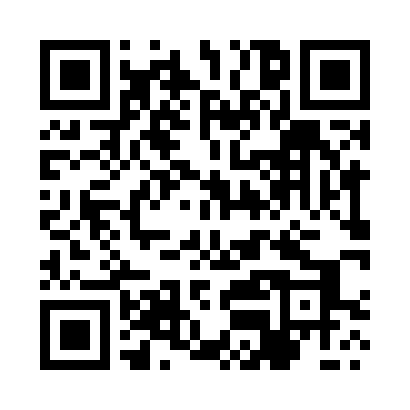 Prayer times for Dezyderow, PolandWed 1 May 2024 - Fri 31 May 2024High Latitude Method: Angle Based RulePrayer Calculation Method: Muslim World LeagueAsar Calculation Method: HanafiPrayer times provided by https://www.salahtimes.comDateDayFajrSunriseDhuhrAsrMaghribIsha1Wed2:475:1112:345:407:5810:122Thu2:445:0912:345:418:0010:153Fri2:415:0712:345:428:0110:174Sat2:375:0612:345:438:0310:205Sun2:345:0412:345:448:0410:236Mon2:315:0212:345:458:0610:267Tue2:275:0112:345:468:0810:298Wed2:244:5912:345:478:0910:329Thu2:204:5712:345:488:1110:3610Fri2:194:5612:345:498:1210:3911Sat2:184:5412:345:508:1410:4112Sun2:174:5312:335:518:1510:4213Mon2:174:5112:335:518:1710:4214Tue2:164:5012:335:528:1810:4315Wed2:164:4812:335:538:1910:4416Thu2:154:4712:345:548:2110:4417Fri2:154:4512:345:558:2210:4518Sat2:144:4412:345:568:2410:4519Sun2:144:4312:345:568:2510:4620Mon2:134:4212:345:578:2610:4721Tue2:134:4012:345:588:2810:4722Wed2:124:3912:345:598:2910:4823Thu2:124:3812:346:008:3010:4924Fri2:114:3712:346:008:3210:4925Sat2:114:3612:346:018:3310:5026Sun2:114:3512:346:028:3410:5027Mon2:104:3412:346:038:3510:5128Tue2:104:3312:346:038:3610:5129Wed2:104:3212:356:048:3810:5230Thu2:104:3112:356:058:3910:5331Fri2:094:3012:356:058:4010:53